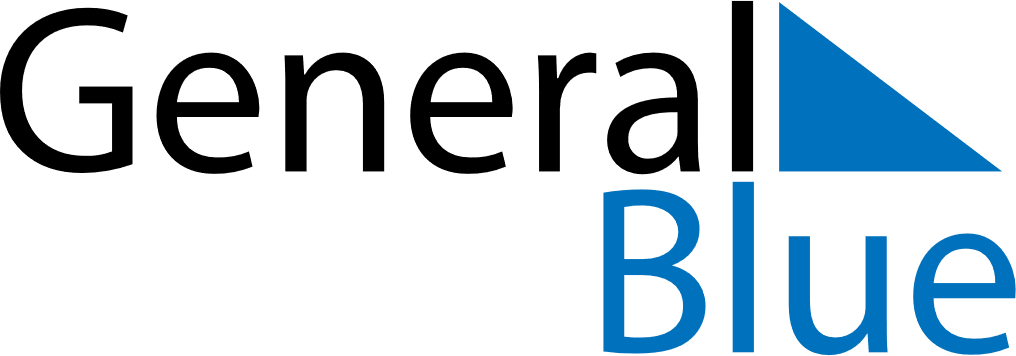 December 2020December 2020December 2020December 2020SpainSpainSpainSundayMondayTuesdayWednesdayThursdayFridayFridaySaturday123445678910111112Día de la Constitución EspañolaImmaculate Conception13141516171818192021222324252526Christmas DayChristmas Day2728293031